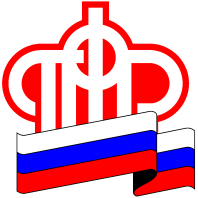 Заявка на участие в Конкурсе_____________________________________________________________________(наименование конкурса)ФИО участника:_______________________________________________________Возраст участника:____________________________________________________Контактный телефон (мобильный или домашний с кодом):Адрес проживания:____________________________________________________Название материала:___________________________________________________Краткое описание:_____________________________________________________